COMPETENCY BASED CURICULUM ENGLISH LANGUAGE ACTIVITIES - GRADE 2 TERM 1 EXAMS 2023QUESTIONSDictation_______________________________________________________________________________________________________________________________________________________________________________Name the following pictures
__________________________________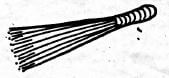 
___________________________________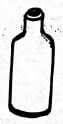 
___________________________________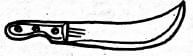 
________________________________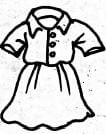 
____________________________________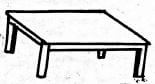 Fill in the missing lettersS__ckg__m__c__rc__esh__ptr__pUse "this" or "these" to complete sentences__________________________________are our books. Fill in ______________________________ gap._______________________________is my school._______________________________are my brothers.______________________________pet belongs to Tom.Use the letters below to make correct words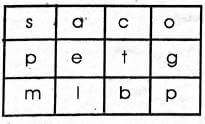 ______________________________________________________________________________________________________________________________________________________________Read the following story and answers questions. Jim is a boy. Lena is a girl. they like playing outside the house. Jim has a tin and Lena has a jug. They fill them with sand.___________________________is a boy.__________________________is a girl.Where do Jim and Lena play?________________________________Lena has a _______________________________________Draw a tinMarking Schemebroombottlehatchetdressdesksickgamecircleship/shoptrapThesethisThisTheseThispet / met / bet / setmice / icegot / potcat / tap / patsacJimLenaoutside the housejug...